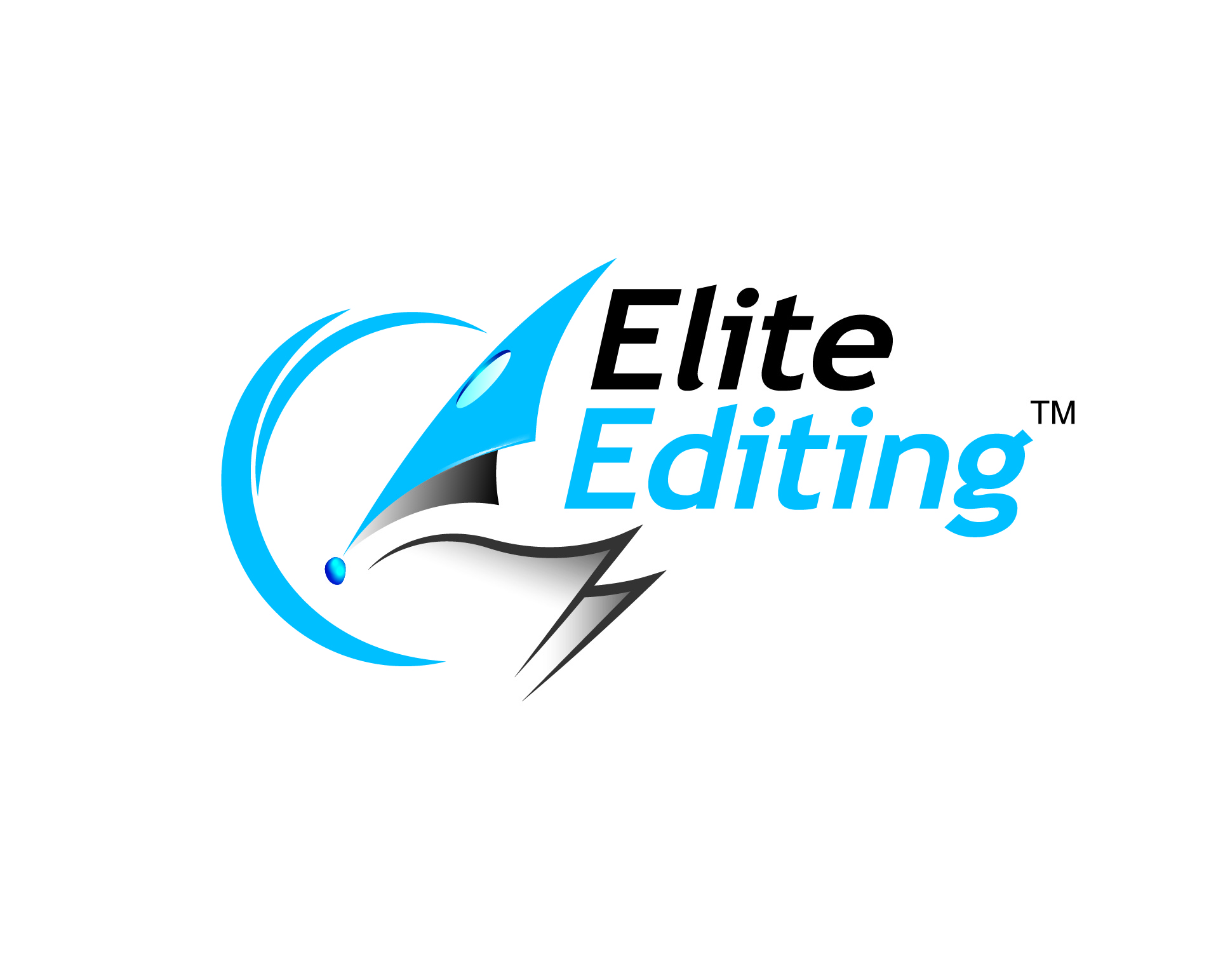 Essay TemplateThis template contains comments with tips to remember when planning your essay.  To delete the comments from this document individually, right click on the comment and select Delete Comment. To delete all comments at once, go to Review > Comments tab > Delete > Delete All Comments in Document. TitleIntroduction Thesis statement: Evidence: Body Topic sentence Paragraph 1:Topic sentence Paragraph 2:Topic sentence Paragraph 3:  Topic sentence Paragraph 4:Conclusion Concluding statement: Sum up main points: 